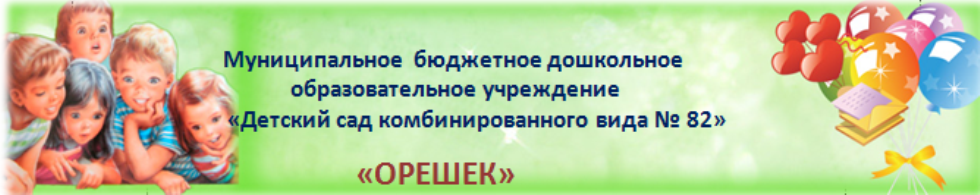 КОНСУЛЬТАЦИЯ ДЛЯ РОДИТЕЛЕЙ«Досуговые технологии в условиях образовательного учреждения»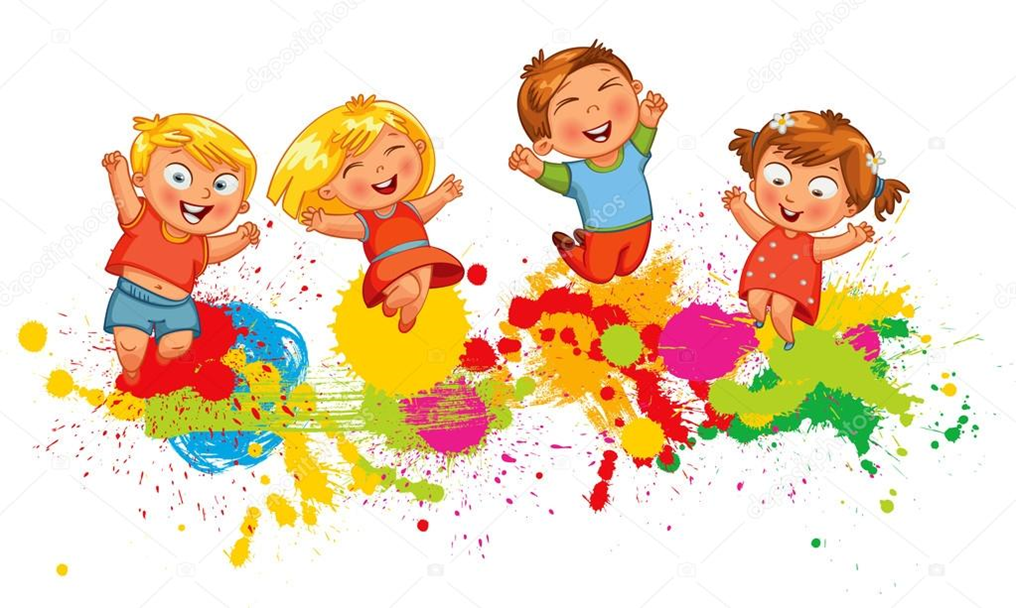 Так что же такое детский досуг? До сих пор нет общепринятого определения этого понятия. Более того, в специальной литературе досуг имеет самые разнообразные определения и толкования.Досуг часто отождествляется со свободным временем . Но можно ли отождествлять свободное время с досугом? Нет, так как свободное время есть у всех, а досугом обладает не каждый. Существует много интерпретаций слова «досуг». Досугом называется деятельность, отношения, состояние ума.Досуг способен объединить и отдых и труд. Большая часть досуга детей в современном обществе занята разными видами отдыха, хотя понятие «досуг» включает в себя и такие виды деятельности, как продолжение образования, общественная работа на добровольных началах.Досуг – деятельность в свободное время вне сферы общественного и бытового труда, благодаря которой индивид восстанавливает свою способность к труду и развивает в себе в основном те умения и способности, которые невозможно усовершенствовать в сфере трудовой деятельности. Это деятельность, осуществляемая в русле определенных интересов и целей, которые ставит перед собой человек. Усвоение культурных ценностей, познание нового, любительский труд, творчество, физкультура и спорт, туризм, путешествия – вот чем и еще многим другим может быть занят человек в свободное время. Досуговая деятельность детей  – это процесс активного общения, удовлетворения потребностей детей в контактах. Творческой деятельности, интеллектуального и физического развития ребенка, формирования его характера. Организация досуговой деятельности детей – один из компонентов единого процесса жизнедеятельности ребенка в период пребывания его в ДОУ.Задачи досуговой деятельности:- вовлечь как можно больше воспитанников в различные формы организации досуга;- организовать деятельность творческих мастерских.В основе лежит свободный выбор разнообразных общественно-значимых ролей и положений, создаются условия для духовного нравственного общения, идёт закрепление норм поведения и правил этикета, толерантности.Виды досуговой деятельности:развлечение имеет компенсационный характер, возмещает затраты на другие виды деятельности. Развлечениями являются: посещение концертов, спортивных соревнований, представлений, прогулки, путешествия;отдых в какой-то мере освобождает от повседневных забот, дает ощущение эмоционального подъема и возможности открытого выражения своих чувств.- самообразование направлено на приобщение детей к культурным ценностям. К самообразованию относятся: экскурсии.творчество – наиболее высокий уровень досуговой деятельности. Воспитанники посещают творческие мастерские.общение является необходимым условием развития и формирования личности, групп на основе общего интереса.Раз досуг – деятельность, то это означает, что он не пустое время провождение, не простое бездельничанье и вместе с тем не по принципу: «что хочу, то и делаю». Это деятельность, осуществляемая в русле определенных интересов и целей, которые ставит перед собой человек. Усвоение культурных ценностей, познание нового, любительский труд, творчество, физкультура и спорт, туризм, путешествия – вот чем и еще многим другим может быть занят он в свободное время. Принципы педагогики досуга:1) принцип интереса (досуговая активность или пассивность человека в полной мере определяется только лишь наличием или отсутствием интереса к ней);2) принцип совместной деятельности (совместная деятельность формирует ценностно-ориентационное единство группы, рождает традиции, организационную структуру, эмоциональную идентификацию и, в конечном счете, ведет к повышению уровня досуговой деятельности, реализуя заложенный в ней воспитательный.Досуговая деятельность опирается на принцип удовольствия, чувственную основу приятных ощущений, переживаний, мыслей, удовлетворяет личные интересы и притязания детей. Закон досуговой деятельности – сублимация, т. е. процесс преобразования и переключения энергии эффективных влечений, волнений на цели социальной деятельности и культурного творчества. Основные социально-педагогические потенциалы детского досуга:1) в досуговой деятельности дети сами предъявляют к себе все воспитательные требования взрослых, что и делает досуг сферой самовоспитания;2) досуг есть то личное пространство, где наиболее полно и ярко раскрываются естественные потребности в свободе, независимости;3) досуг предоставляет воспитанникам возможность саморазвиваться;4) досуг удовлетворяет многие социально-психологические потребности в реализации интересов, самопроверке сил, самоутверждении среди сверстников, признания собственной личности;5) в досуге реализуются притязания в общении.Содержание досуга детей можно условно подразделить на ряд групп.Первая группа связана с функцией восстановления различных сил ребенка (прогулки на воздухе, спорт, вечера отдыха, игры, забавы, развлечения и др.).Вторая – с повышением эрудиции, потреблением духовных ценностей (чтение, просмотр фильмов и телепередач, посещение выставок, музеев, путешествия, поездки и т. п.).Третья – с развитием духовных сил и способностей, с активной творческой деятельностью (трудовая, техническая, спортивно-игровая, художественно-театральная, научно-исследовательская, прикладная).Четвертая реализует потребность в общении (клубная, кружковая работа, творческие объединения, вечера встреч, дискотеки, праздники, вечеринки и т. д.).Следует помнить, что в сфере детского досуга постоянно изменяются иерархия и целевая направленность интересов ребят. От этого зависит выбор досуговой деятельности ребенкаДосуг детей может быть:1) пассивным (зрительский, слушательский) и активным (деятельностным);2) организованным (педагогически целесообразно используемое свободное время) и стихийным (спонтанно протекающий процесс использования свободного времени);3) контролируемым и неконтролируемым;4) коллективным и индивидуальным;5) подражательным и творческим;6) опережающим (перспективная изыскательная деятельность) и нормативным (традиционно сложившиеся модели досуга).Любая досуговая модель- есть урок творчества, так как заставляет детей без принуждения искать творческие решения, делать самостоятельные выводы, придумывать, фантазировать, действовать.Личность ребенка раскрывается и растет, когда он действует, отдает, создает полезное в духовном или материальном плане.Дети - великие фантазеры. Придумывать, выдумывать, воображать, мечтать - их привилегия. Все неправдоподобное, несбыточное, любая их причуда - это их волшебный мир.Досуг обязан сотворить отношения дружеского партнерства взрослых и детей, которые обеспечивают их сотрудничество и сотворчество. Досуг в целом - дело коллективное. Даже радость удачи делится обычно для всех. Для того чтобы эффективность совместного творческого деяния была наивысшей, каждый его участник должен четко осознавать общественную значимость, как своих действий, так и действий соучастников в целом.Человеческая неповторимость - соль досуговой педагогики. Создавая добровольный союз самобытных индивидуальностей, мы создаем идеальную часть общества.Существует старая мудрость: ищи в ребенке хорошее, его всегда больше. Чтобы увидеть дурное большого ума не требуется. Увидеть добрые начала и опереться на них - вот принцип общей и досуговой педагогики.